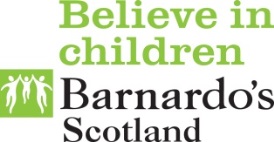 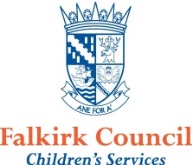 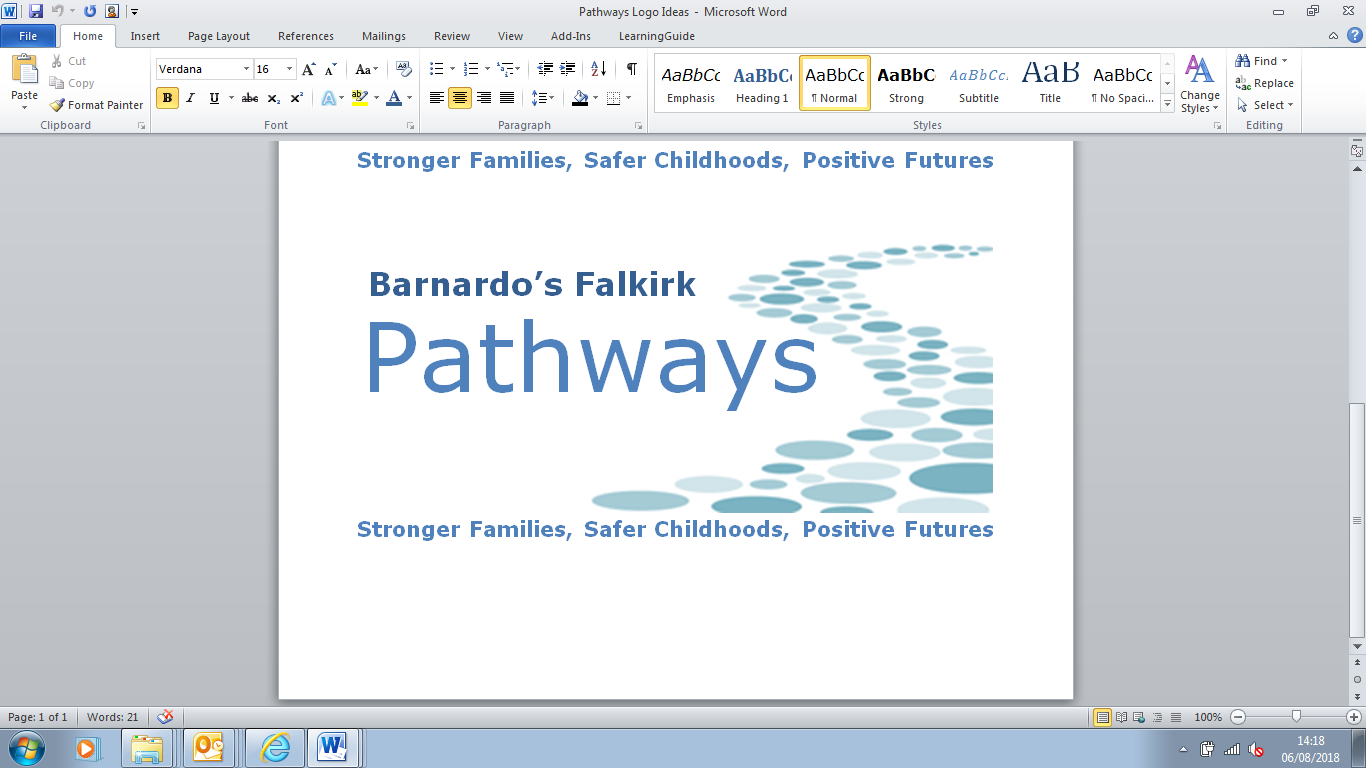 Part 2: Reason for referralKey aim / desired outcome:Main Themes:Strengths/ Existing supports/ resilience factors:Family Group Decision Making Referral Form Part 1: Referral DetailsDate of Referral:Taken by:FAMILY NAME:List young person/s’ details in section 3Taken by:Referred by(name/ office)Referrer’s contact detailsReferrer’s email addressBest time to call referrerWhat days do they work Is referral a crisis?Has the family been involved with Barnardos before?Has the family been involved with Barnardos before?Families views on a referral Families views on a referral Families views on a referral Families views on a referral Allocated to:     DatePart 3: Young Person/s’ DetailsNameGenderDOBAddressWho do they live with?Care statusNot LACLAAHAt risk of LAAH/LACResidentialKinship/FosterCP statusCurrentConcerns RegistrationHistoricalConcernsRegistrationDisabilityEthnicityIf English is not first language, please statePart 4: Parent / Carer (main young person named in Part 3)NameRelationship to child/renAddress (if different to young person)Telephone no.Do they have parental responsibility?Part 5: Other People of Importance                Widening the Family CircleNameRelationship to young personAddressTelephoneWill they participate in meeting?Part 6: Other Professionals Involved (other than referrer)NameAgencyContact detailsTo be invited to meeting?Who will be the decision maker at the meeting if not the social worker?Who will be the decision maker at the meeting if not the social worker?Who will be the decision maker at the meeting if not the social worker?Who will be the decision maker at the meeting if not the social worker?Part 8: Potential Risks / Barriers to Participation Has the referrer identified any potential risk regarding the referral which needs to be taken forward at the planning meeting?                                                        Yes/ NoAre there any current risk assessments in place?                                    Yes/ NoPart 9:  TimescalesAre there any specific timescales to be aware of, ie young person moving school/ placement, Children’s Hearings./ Looked After Review?                                         Dates if appropriate:Part 10: Additional InformationIs there any known experience of trauma?